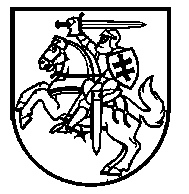 LIETUVOS RESPUBLIKOS ŠVIETIMO, MOKSLO IR SPORTO MINISTRASĮSAKYMAS	P a k e i č i u  2019–2020 ir 2020–2021 mokslo metų pradinio ugdymo programos bendrojo ugdymo plano, patvirtinto Lietuvos Respublikos švietimo, mokslo ir sporto ministro 2019 m. balandžio 15 d. įsakymu Nr. V-413 „Dėl 2019–2020 ir 2020–2021 mokslo metų pradinio ugdymo programos bendrojo ugdymo plano patvirtinimo“, 15 punktą ir jį išdėstau taip:„15. Mokinių atostogos 2019–2020 mokslo metais:DĖL ŠVIETIMO, MOKSLO IR SPORTO MINISTRO 2019 M. BALANDŽIO 15 D. ĮSAKYMO NR. V-413 „DĖL 2019–2020 IR 2020–2021 MOKSLO METŲ PRADINIO UGDYMO PROGRAMOS BENDROJO UGDYMO PLANO PATVIRTINIMO“ PAKEITIMO 2020 m.    d. Nr.      Rudens 2019-10-28–2019-10-31 Žiemos (Kalėdų) 2019-12-23–2020-01-03 Žiemos 2020-02-17–2020-02-21Pavasario (Velykų)2020-03-16–2020-03-27“Švietimo, mokslo ir sporto ministrasAlgirdas Monkevičius